MATEMÁTICA	A REBECA MÃE DA NANDA RESOLVEU COMPRAR UM VENTILADOR NOVO. PARA ESSA COMPRA ELA FEZ UMA PESQUISA DE PREÇOS. CONFIRA A TABELA.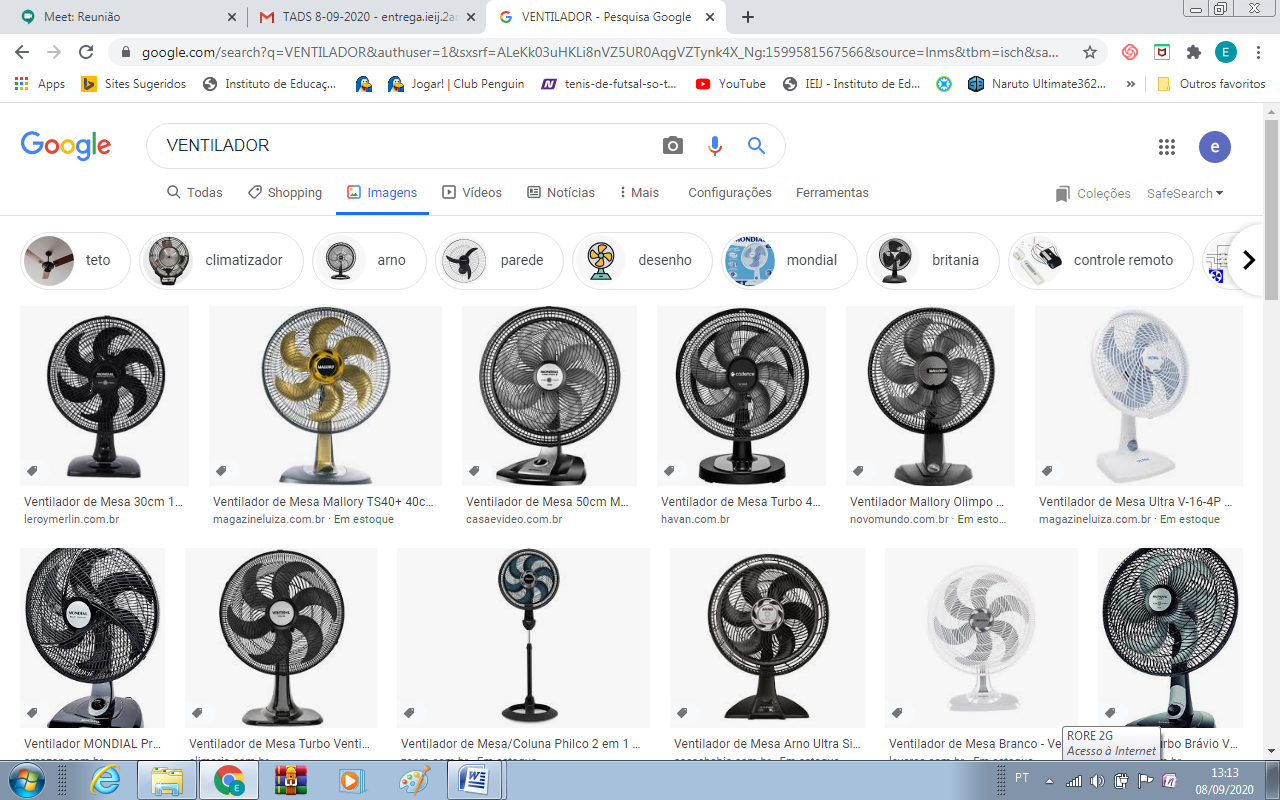 EM QUAL LOJA O VENTILADOR ESTÁ MAIS BARATO?EM QUAL DAS LOJAS O VENTILADOR ESTÁ MAIS CARO?COLOQUE OS TRÊS PREÇOS EM ORDEM CRESCENTE.LOJA AR$63,00LOJA BR$65,00LOJA CR$62,004.A LOJA B ESTÁ VENDENDO QUANTO A MAIS QUE A LOJA C O VENTILADOR?RESPOSTA:_________________________________________________________